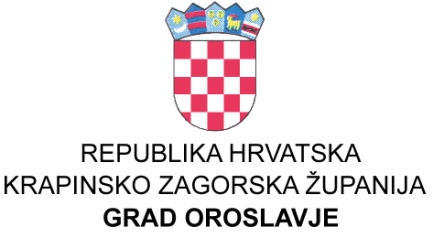 GRADSKO VIJEĆEKLASA: 400-01/23-01/01UBROJ: 2140-4-1-23-9Oroslavje, 07.06.2023.Temeljem odredbi Zakona o socijalnoj skrbi („Narodne novine“ broj 157/13, 152/14, 99/15, 52/16, 16/17, 130/17, 98/19, 64/20, 138/20), a u svezi odredbi članka 27. stavka 1. Zakona o prodaji stanova na kojima postoji stanarsko pravo („Narodne novine“ broj  43/92, 69/92, 87/92, 25/93, 26/93, 48/93, 2/94, 44/94, 47/94, 58/95, 103/95, 11/96, 76/96, 111/96, 11/97, 103/97, 119/97, 68/98, 163/98, 22/99, 96/99, 120/00, 94/01, 78/02) i članka 32. Statuta grada Oroslavja («Službeni glasnik Krapinsko-zagorske županije» broj 16/09. i 13/13. i 19/18.), Gradsko vijeće na svojoj 27. sjednici održanoj dana 07.06.2023. godine, nije donijeloGODIŠNJE IZVRŠENJE PROGRAMAUTROŠKA SREDSTAVA OD PRODAJESTANOVA NA KOJIMA POSTOJI STANARSKO PRAVOZA 2022. GODINUČlanak 2.	U Proračunu grada Oroslavja uplaćena su novčana sredstva od prodaje 17 stanova na kojima postoji stanarsko pravo kako slijedi:	Od ukupno uplaćenih  novčanih  sredstava u proračun u iznosu od  25.463,62 kuna,  dio u visini od 55%  doznačen je  u državni proračun u iznosu od 13.121,1  kuna, a 45%  polaže se na žiro račun Proračuna grada Oroslavja za podmirenje troškova stanovanja za socijalno ugrožene osobe.Članak 2.	Za razdoblje od 01.01. do 31.12.2022. godine u proračun grada Oroslavja uplaćena su sredstva u iznosu od 12.342,52 kuna od planiranih 29.000,00 kuna ili 42,56%.	Doznačena sredstva utrošena su za podmirenje troškova stanovanja za socijalno ugrožene osobe.Članak 3.	Godišnje izvršenje programa objavit će se u Službenom glasniku Krapinsko-zagorske županije i na web stranicama grada Oroslavja.					 			PREDSJEDNIK		                      				     Gradskog vijeća Oroslavje 								Ivan Tuđa, prof